Школьная пора и при всякой погоде пропадали пропадом мы во дворах, через года слышу мамин я голос, значит мне домой возвращаться пора…Школа – это не только учеба, но и пора первых ошибок, первых побед, первой любви… Одиннадцать лет бесконечных уроков, подколов одноклассников, выговоров учителей и школьных дискотек… Одиннадцать лет пути к замыкающему всю эту сложную дорогу событию – выпускному балу. Точке отсчета новой взрослой жизни, в которой уже не будет места летающим от парты к парте записочкам и списываниям домашнего задания. Но как же хочется сохранить в памяти эти волшебные моменты юности! И ставшие почти родными лица озорных одноклассников… Яркие имена именно твоего класса, в котором, конечно, самые красивые девочки и самые смелые мальчики! Конечно же, в этом случае нет ничего лучше напечатанного на глянцевой бумаге выпускного альбома.Если раньше школьный альбом 4, 9 или 11 класса представлял собой только фотографии лиц одноклассников и учителей с их именами, то теперь фантазии нет предела! Альбом для выпускного класса может содержать в себе сколько угодно снимков, текста и страниц, если напечатан в виде фотокниги. Он может быть оформлен в любом стиле, любом виде и любом качестве. Вы сможете даже похулиганить в нем и оставить свои автографы на память одноклассникам.Яркая фотокнига школьных лет – это память о незабываемых годах, проведенных в школе, которая доставит вам массу приятных воспоминаний через 5, 20 и 45 лет. Это то, что вы будет показывать внукам, когда уже они будут учиться в школе и переживать все те же трогательные моменты взросления!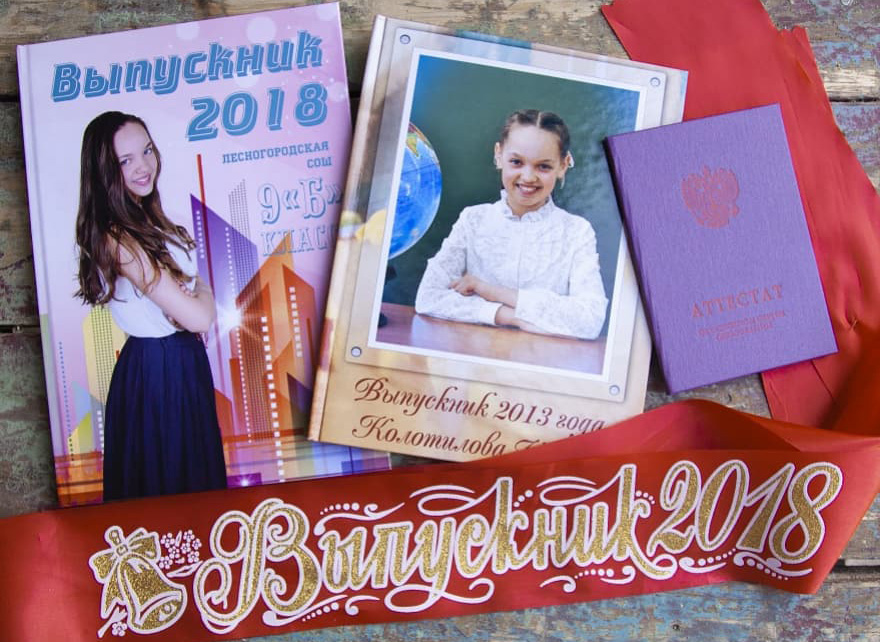 